OPEN-ENDED WORKING GROUP ON THE POST-2020 GLOBAL BIODIVERSITY FRAMEWORK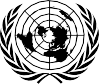 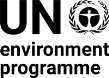 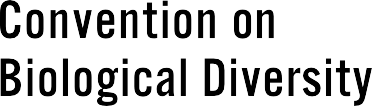 Fourth meetingNairobi, 21–26 June 2022Agenda item 4DRAFT ELEMENTS OF A POSSIBLE DECISION OPERATIONALIZING THE POST-2020 GLOBAL BIODIVERSITY FRAMEWORKDraft recommendation submitted by the Co-ChairsThe Open-ended Working Group on the Post-2020 Global Biodiversity FrameworkRecommends that the Conference of the Parties at its fifteenth meeting adopt a decision that includes the following elements, taking into account also the conclusions of the twenty-fourth meeting of the Subsidiary Body on Scientific and Technical and Technological Advice and the third meeting of the Subsidiary Body on Implementation:[The Conference of the Parties,Recalling its decision 14/34, in which it adopted the preparatory process for the development of the post-2020 global biodiversity framework and decided to establish an open-ended intersessional working group to support its preparation,Noting that the Strategic Plan for Biodiversity 2011–2020 covered the period 2011 to 2020 and that the adoption of the post-2020 global biodiversity framework was delayed as a result of the Covid-19 pandemic,Noting also the outcomes of the first,1 second,2 third3 and fourth meetings4 of the Open- ended Working Group on the Post-2020 Global Biodiversity Framework, and the intersessional work conducted on digital sequence information on genetic resources,5Recognizing that the implementation of the post-2020 global biodiversity framework requires the full recognition of the crucial role of women and girls in the conservation and sustainable use of biodiversity,Recognizing that the framework’s fully takes into account the different worldviews, approachers and knowledge systems in the world, including cosmobiocentric approaches for living well in harmony with Mother Earth, based on the harmonic relationship between peoples and nature, considering Mother Earth as a living being, sacred and subject of law.  Noting the outcomes of the eleventh meeting of the Ad Hoc Open-ended Working Group on Article 8 (j) and Related Provisions, of the twenty-third and twenty-fourth meetings of the Subsidiary Body on Scientific, Technical and Technological Advice and of the third meeting of the Subsidiary Body on Implementation,1 CBD/WG2020/1/5.2 CBD/WG2020/2/4.3 CBD/WG2020/3/54 CBD/WG2020/4/--.5 CBD/--.Expressing its gratitude to the Co-Chairs of the Open-ended Working Group on the Post-2020 Global Biodiversity Framework, Mr. Basile van Havre (Canada) and Mr. Francis Ogwal (Uganda), for supporting the development of the post-2020 global biodiversity framework,Welcoming the submissions by Parties, other Governments, indigenous peoples and local communities, United Nations organizations and programmes, other multilateral environmental agreements, subnational governments, cities and other local authorities, intergovernmental organizations, non-governmental organizations, women’s groups, youth groups, the business and finance community, the scientific community, academia, faith-based organizations, representatives of sectors related to or dependent on biodiversity, citizens at large, and other stakeholders and observers providing views on the development of the post-2020 global biodiversity framework,Welcoming also the outcomes of the eighth replenishment of the Global Environment Facility, including its increased focus on biodiversity, which will play a key role in supporting implementation of the post-2020 global biodiversity framework, and noting that the overall amount of 5.33 billion United States dollars, pledged by 29 countries, represents an increase of 30 per cent and a notional increase in biodiversity funding of 46 per cent,[[Recalling][Reaffirming] the principles of the Rio Declaration on Environment and Development,6]Emphasizing the need for a balanced and enhanced implementation of the three objectives of the Convention,Recognizing that the fulfilment of biodiversity targets and obligations by developing countries [depends on the effective implementation by developed countries of the provisions of the Convention in Articles 16, 18, 19, 20 and 21,][with capacity needs depends, in part, on support from all sources, including from countries with the capacity to provide such support,]Recognizing also that the post-2020 global biodiversity framework [represents a flexible framework][is] for the implementation of the Convention, and is also designed to be useful and relevant to all biodiversity-related conventions, agreements and processes, as well as other related agreements, such as the United Nations Framework Convention on Climate Change,Recognizing further that the post-2020 global biodiversity framework will contribute to the achievement of the 2030 Agenda for Sustainable Development,7 including the attainment of the Sustainable Development Goals, while underlining that a balanced advancement in the economic, social and environmental dimension of sustainable development is necessary to ensure effective implementation of the post-2020 global biodiversity framework,Recognizing that the effective implementation of the post-2020 global biodiversity framework requires the full and effective participation of civil society, particularly indigenous peoples and local communities, women, girls, persons of diverse gender identities and youth,Reaffirming that poverty eradication and economic development are the overriding priorities for developing countries,Emphasizing that the post-2020 global biodiversity framework should be implemented in a manner consistent with existing human rights obligations,Recognizing that the implementation of the post-2020 global biodiversity framework depends on the full recognition of the crucial role of indigenous peoples and local communities,6 Rio Declaration on Environment and Development (A/CONF.151/26/Rev.l (vol.I)), United Nations publication, Sales No. E.93.1.8.7 General Assembly resolution 70/1.Recalling the conclusions of the fifth edition of the Global Biodiversity Outlook,8 the second edition of the Local Biodiversity Outlooks 9 and the Global Assessment Report on Biodiversity and Ecosystem Services of the Intergovernmental Science-Policy Platform on Biodiversity and Ecosystem Services10 that, despite some progress, none of the Aichi Biodiversity Targets11 has been fully achieved, and that this undermines the attainment of the 2050 Vision for Biodiversity and other international goals and objectives,Recalling also, however, that the target agreed in decision 11/4 to double total biodiversity- related international financial resource flows to developing countries, in particular least developed countries and small island developing States, as well as countries with economies in transition, by 2015 and to at least maintain this level until 2020, was achieved,Alarmed by the continued loss of biodiversity and the threat that this poses to nature and human well-being and the prospects for reaching the three objectives of the Convention,Adopts the post-2020 global biodiversity framework, [its strategy for resource mobilization] and its monitoring framework, as contained in annexes I, [II] and III to the present decision, as a [flexible] global framework for action by all Parties, with the collaboration of partners and stakeholders, to fulfil the 2030 Mission and achieve the 2030 targets towards the 2050 Goals and Vision for Biodiversity, and to achieve the objectives of the Convention;[Recognizes that the post-2020 global biodiversity framework will be implemented in line with the Principles of the Rio Declaration on Environment and Development, in particular the principle of common but differentiated responsibilities;]Recognizes that nothing in the post-2020 global biodiversity framework shall be interpreted as implying a change in the rights and obligations of a Party under any existing international agreements, and recalls Article 20 of the Convention and the principles of equity and common bud differentiated responsibilities;Decides that the post-2020 global biodiversity framework should be used as a strategic plan to guide the Convention and its Protocols, its bodies and its Secretariat over the period 2022–2030 and that, in this regard, the framework should be used to better align and direct the work of the various bodies of the Convention and its Protocols, its Secretariat and its budget according to the [priorities contained in the] post-2020 global biodiversity framework;Notes that the post-2020 global biodiversity framework covers the period from 2022 to 2030;Agrees that the implementation of the post-2020 global biodiversity framework should be [in accordance with national priorities and capacities][a national priority];Notes that all targets of the global biodiversity framework contribute equally to the attainment of the 2050 Vision and that they should be equally resourced;8 Secretariat of the Convention on Biological Diversity (2020), Global Biodiversity Outlook 5 (Montreal, Canada).9 Forest Peoples Programme, International Indigenous Forum on Biodiversity, Indigenous Women’s Biodiversity Network,Centres of Distinction on Indigenous and Local Knowledge and Secretariat of the Convention on Biological Diversity (2020),Local Biodiversity Outlooks 2: The Contributions of Indigenous Peoples and Local Communities to the Implementation of theStrategic Plan for Biodiversity 2011–2020 and to Renewing Nature and Cultures. A complement to the fifth edition of the Global Biodiversity Outlook (Moreton-in-Marsh, United Kingdom: Forest Peoples Programme). Available at www.localbiodiversityoutlooks.net.10 IPBES secretariat (2019), Global Assessment Report on Biodiversity and Ecosystem Services, E. S. Brondizio, J. Settele,S. Díaz and H. T. Ngo, eds. (Bonn, Germany). Available at https://doi.org/10.5281/zenodo.3831673.11 See decision X/2, annex.A Party suggested that this should be moved to the preambular section of the decision.Also notes that adequate, timely, predictable, accessible and gender-responsive financial resources from all sources, technology transfer, and capacity-building are required for the whole of society effective implementation of the post-2020 global biodiversity framework;Further notes that the implementation of the post-2020 global biodiversity framework will be monitored and assessed through its monitoring framework;[Notes that the implementation of the post-2020 global biodiversity framework will be supported through other relevant decisions adopted by the Conference of the Parties at its fifteenth meeting and, in particular, those addressing the following:The enhanced multidimensional approach to planning, monitoring, reporting and review;12The updated plan of action on subnational governments, cities and other local authorities for biodiversity;13[The strategy for resource mobilization;14]**The long-term strategic framework for capacity-building and development to support nationally determined priorities for the implementation of the post-2020 global biodiversity framework;15The new programme of work and institutional arrangements on Article 8 (j) and other provisions of the Convention related to indigenous peoples and local communities;16The gender plan of action for the post-2020 period;17The communications strategy for the post-2020 global biodiversity framework,18 which will support and contribute to the implementation of the post-2020 global biodiversity framework;[The long-term approach for mainstreaming and its plan of action;19]Cooperation with other conventions and international organizations;20The global strategy for plant conservation;21]Notes that the implementation of the post-2020 global biodiversity framework will be supported through relevant decisions adopted by the Conference of the Parties serving as the meeting of the Parties to the Protocols, in particular the post-2020 implementation plan of theA Party suggested that this should be moved to the preambular section of the decision.A Party suggested that this should be moved to the preambular section of the decision.12 Decision 15/--.13 Decision 15/--.14 Decision 15/--.** If the reference to the strategy for resource mobilization in paragraph 1 is retained, it would be deleted from this paragraph, and vice versa.15 Decision 15/--.16 Decision 15/--.17 Decision 15/--.18 Decision 15/--.19 Decision 15/--.20 Decision 15/--.Decision 15/--.Cartagena Protocol on Biosafety and the implementation plan and capacity-building action plan for the Cartagena Protocol on Biosafety;22Urges Parties to review, and, as appropriate, update and revise, their national biodiversity strategies and action plans, in line with the post-2020 global biodiversity framework in accordance with national priorities and capacities;Recalls Article 23 of the text of the Convention and reiterates that the role of the Conference of the Parties is to keep the implementation of the Convention under review;Decides that the Conference of the Parties will, consistent with decision 15/--, review progress in the implementation of the post-2020 global biodiversity framework, share experiences that are relevant for implementation, and provide guidance on means to address any obstacles encountered;15. Urges developed country Parties, and invites other Governments, international financial institutions, regional development banks, and other multilateral financial institutions to provide adequate, accessible, predictable and timely financial support to developing-country Parties, in particular the least developed countries, small island developing States and countries with economies in transition, in need of support, while continuing and scaling-up debt cancellation efforts and to put in place a multilateral debt restructuring mechanism to implement their National Biodiversity Strategy and Action Plans, in the light of their capacities, to enable the full implementation of the post-2020 global biodiversity framework.15 bis. Recalls Articles 20, in particular paragraphs 20.4 and 23 of the text of the Convention, and reiterates that the role of the Conference of the Parties is to keep the implementation of the Convention under review and that the extent to which developing-country Parties will effectively implement their commitments under this Convention and the post-2020 global biodiversity framework will depend on the effective implementation by developed-country Parties of their commitments under this Convention related to financial resources and transfer of technology and will take fully into account the fact that economic and social development and eradication of poverty are the first and overriding priorities of the developing-countryAlt. 1. [[Urges][Invites][Encourages] Parties, [together with the private sector and other partners, to contribute to significantly increasing the mobilization of financial resources for the implementation of the post-2020 global biodiversity framework, and urges] in particular [developed-country Parties][ those that are in a position to do so], and [invites] other Governments and international financial institutions, regional development banks, and other multilateral financial institutions, to mobilize adequate, accessible, predictable and timely financial support to developing-country Parties, in particular the least developed countries, small island developing States and countries with economies in transition, while continuing and scaling-up debt cancellation efforts and to put in place a multilateral debt restructuring mechanism to [help] enable the full implementation of the post-2020 global biodiversity framework, and reiterates the view that the extent to which developing-country Parties implement their commitments effectively under this Convention will depend on the effective implementation by developed-country Parties of their commitments under this Convention in connection with financial resources and transfer of technology;15. Alt. 2. Urges all Parties [in a position to do so] and invites [other Governments], international financial institutions, regional development banks, and other multilateral financial institutions to provide adequate, predictable and timely financial support to developing-country Parties, in particular the least developed countries, small island developing States and countries with economies in transition, in need of support to implement their National Biodiversity Strategy and Action Plans, in the light of their capacities, to enable the full implementation of the post-2020 global biodiversity framework, and in accordance with the UN Declaration on the Rights of Indigenous Peoples and the UN Declaration on the Rights of Peasants and Other People Working in Rural Areas;Alt. 3. Recalls Articles 20, in particular paragraphs 20.4 and 23 of the text of the Convention, and reiterates that the role of the Conference of the Parties is to keep the implementation of the Convention under review and that the extent to which developing-country Parties will effectively implement their commitments under this Convention and the post-2020 global biodiversity framework will depend on the effective implementation by developed-country Parties of their commitments under this Convention related to financial resources and transfer of technology and will take fully into account the fact that economic and social development and eradication of poverty are the first and overriding priorities of the developing-country Parties;][Decides to establish, under the provisions of Article 21 of the Convention, at its sixteenth meeting, a Global Biodiversity Fund, which is to be fully operational by 2025, [in order to mobilize additional, effective and predictable financial resources for the provision of finance, capacity-building, scientific and technical cooperation, and technology transfer from developedDecisions CP-10/-- and CP-10/--.A Party suggested that this should be moved to the preambular section of the decision.A Party suggested that the second part of this paragraph should be moved to the preambular section of the decision.countries to developing countries, according to the relevant provision of Articles 16, 20 and 21 of the Convention;]][Decides to establish at its sixteenth meeting a global multilateral benefit-sharing mechanism, which is to be fully operational by 2025;][Requests][Invites] the Global Environment Facility to provide adequate, [timely and predictable] financial support to all eligible developing countries in an objective manner, free of political considerations, with a view to supporting their efforts to plan for and implement the post-2020 global biodiversity framework as well as for monitoring of, reporting on and review of its implementation;Emphasizes the need for capacity-building activities and the effective sharing of knowledge, in order to support all countries, especially developing countries, in particular the least developed countries, small island developing States and countries with economies in transition, as well as indigenous peoples and local communities, women, children and youth in the implementation of the post-2020 global biodiversity framework;Urges Parties and other Governments, as well as subnational governments, as appropriate, with the support of intergovernmental and other organizations, as appropriate, to contribute to the implementation of the post-2020 global biodiversity framework, consistent and in harmony with the Convention and other relevant international obligations, including human rights obligations, and, in particular, to enable participation at all levels of government, with a view to fostering the full and effective contributions of women, persons of diverse gender identities, youth, indigenous peoples and local communities, civil society organizations, the private and financial sectors, and stakeholders from all other sectors in the full implementation of the goals and targets of the post-2020 global biodiversity framework and the achievement of the objectives of the Convention;Invites Parties and other Governments to cooperate at the transboundary, regional and international levels in implementing the post-2020 global biodiversity framework;Reaffirms its expectation that Parties and other Governments will ensure that the rights of indigenous peoples and local communities are respected and given effect to in the implementation of the post-2020 global biodiversity framework;Urges relevant agreements, processes and organizations to [consider the development or updating of][develop or update] relevant strategies and frameworks, as appropriate, as a means of [complementing and supporting national, regional and international actions and of] contributing to the implementation of the post-2020 global biodiversity framework [and, as appropriate, to complement and support national, regional and international efforts to implement the post-2020 global biodiversity framework;]Urges Parties to ensure synergies with other related agreements and frameworks and the Sustainable Development Goals when implementing, reporting on and reviewing progress regarding the post-2020 global biodiversity framework;Invites the General Assembly of the United Nations to acknowledge the post-2020 global biodiversity framework and to take into account the progress in its implementation when monitoring progress towards the Sustainable Development Goals;Invites Parties of the other biodiversity-related conventions and other relevant agreements and other Governments as well as international organizations to [consider, as appropriate, endorsing][endorse] the post-2020 global biodiversity framework through relevant governance processes, to contribute to the collaborative, effective and efficient implementation ofA Party suggested that this should be moved to the preambular section of the decision.the post-2020 global biodiversity framework at the forthcoming meetings of the decision-making bodies;Invites Parties to the other biodiversity-related conventions and other relevant agreements and other Governments to cooperate in implementing measures to support the effective and efficient implementation of the post-2020 global biodiversity framework across the United Nations system at the forthcoming meetings of the decision-making bodies, including through engaging in a mechanism for cooperation among Parties to the relevant biodiversity-related conventions;Invites the United Nations Environment Programme, in particular its regional offices, as well as the United Nations Educational, Scientific and Cultural Organization, through the Man and the Biosphere Programme and its World Network of Biosphere Reserves, the United Nations Development Programme and the Food and Agriculture Organization of the United Nations to facilitate activities designed to support the national and regional implementation of the Convention and the post-2020 global biodiversity framework, in cooperation with other relevant implementation agencies;Invites the Environment Management Group to identify measures to support the effective and efficient implementation of the post-2020 global biodiversity framework across the United Nations system with the input of relevant international organizations and to submit a report on its work to the Executive Secretary, to be made available prior to the sixteenth meeting of the Conference of the Parties;Requests the Executive Secretary:23[To promote and facilitate, in partnership with Parties and other Governments, relevant international organizations, and indigenous peoples’ and local community organizations, as appropriate, activities to strengthen capacity for the implementation and monitoring of the post- 2020 global biodiversity framework, in the context of the epistemological parity between different knowledge systems and sciences;]abis) To promote and facilitate the implementation of the post 2020 global biodiversity framework takes into account the different worldviews, approaches and knowledge systems in the world, including cosmobiocentric approaches for living well in harmony with Mother Earth, based on the harmonic relationship between peoples and nature, and considering Mother Earth as a living being, sacred and subject of law. ater) To open a process to promote and facilitate the design and implementation of “Mother Earth-centred actions” as the principal approach to implement the post-2020 global biodiversity framework, as interventions to protect, govern and manage sustainably systems of life and ecosystems through integrated and participatory actions to achieve a complementary and harmonic relationships between human beings, nature and all living beings in the totality of Mother Earth, providing benefits and happiness for all life forms without commodification of nature’s environmental functions, promoting transformative changes in human societies towards living well in harmony with Mother Earth, while achieving socioeconomic and environmental challenges in the context of the Rio Convention and the Agenda 2030 for Sustainable Development.aquart) To promote and facilitate, in partnership with Parties and other relevant organizations a process for the implementation of the post-2020 global biodiversity framework based on the recognition of the rights of Mother Earth, and the review of the current programmes of work of the Convention based on the implementation of the rights of Mother Earth, and to provide a report during the sixteenth meeting of the Conference of the Parties.Aquint) To integrate the conclusions and outcomes of the “Diverse conceptualization of multiple values of nature and its benefits, including biodiversity and ecosystem functions” of IPBES into the programmes of work of the Convention, and to develop guidance materials for Parties, including opening a process regarding how to work with cosmocentric, biocentric and ecocentric values, approaches and systems of knowledge in order to achieve the 2050 vision of Living in Harmony with Nature, and to report during the sixteenth meeting of the Conference of the Parties.[To develop, in consultation with the Bureau of the Conference of the Parties, for consideration by the Subsidiary Body on Implementation at a meeting held prior to the sixteenth meeting of the Conference of the Parties, options for the further enhancement of the implementation of the Convention;][To develop, taking into account the decisions of the Conference of the Parties at its fifteenth meeting and previously adopted programmes of work, guidance materials for Parties, from a rights-based approach, including the rights of Mother Earth, including the identification of possible actions and best practices for reaching the goals, targets and other elements of the post-2020 global biodiversity framework;]cbis) To initiate a process for considering the debt cancellation and efforts to put in place a multilateral debt restructuring process in order to allow financing for biodiversity conservation, in particular for the benefit of developing countries and megadiverse countries. To conduct a strategic review and analysis of the programmes of work of the Convention in the context of the post-2020 global biodiversity framework to facilitate its implementation, and, on the basis of this analysis, preg)pare draft updates of these programmes of work for consideration by the Subsidiary Body on Scientific, Technical and Technological Advice at meetings during the period between the fifteenth and seventeenth meetings of the Conference of the Parties, and to provide an interim report to the sixteenth meeting;To prepare proposals to align the work of the various bodies of the Convention and its Protocols for consideration by the respective bodies prior to or during the sixteenth meeting of the Conference of the Parties;This list of tasks may require modification depending on the outcomes of discussions on the post-2020 global biodiversity framework and the associated decision.To align the organization and the budget of the Secretariat with the [priorities contained in the] global biodiversity framework, and to report on progress to the Conference of the Parties at its sixteenth meeting.g)  To support the call of the Secretary-General of the United Nations, included in the report Harmony with Nature A/75/266, paragraph 87, as follows "... the General Assembly should consider the convening of an Earth Assembly, in which the evolving non-anthropocentric or Earth-centred paradigm continues to unfold and finds a home in multilateralism"; and therefore, requests the General Assembly of the United Nations to support the establishment of an Earth Assembly.CBDDistr. GENERALCBD/WG2020/4/L.2 26 June 2022ORIGINAL: ENGLISH